СнеговикИнтересное занятие прошло во второй младшей группе по художественно – эстетическому развитию  - аппликация «Снеговик». Цель занятия - приобщить детей к искусству аппликации, формировать у них интерес к этому виду деятельности, выкладывая на листе бумаги детали разной величины, составлять из них изображение снеговика, формировать умение аккуратно пользоваться клеем, расширять словарный запас детей (существительные: снег, снежок, снеговик; прилагательные: белый, холодный липкий, мокрый), вызывать радость от полученного результата.В начале занятия дети поиграли со снегом. Выяснили, что он холодный, белый, пушистый, мокрый, липкий. Сделали пальчиковую гимнастику.Разгадали загадку:Меня не растили,Из снега слепили.Вместо носа ловкоВставили морковку.Холодный, большой,Кто я такой?                    (Снеговик)К ребятам в гости пришёл снеговик. Он рассказал, что ему очень грустно, потому что у него нет друзей. Ребята с радостью согласились помочь ему сделать из бумаги много друзей.В конце занятия была организована выставка работ. Посмотрите, что у нас получилось. Материал подготовила воспитательМА ДОУ АР детский сад «Сибирячок»Гущина М.Ю.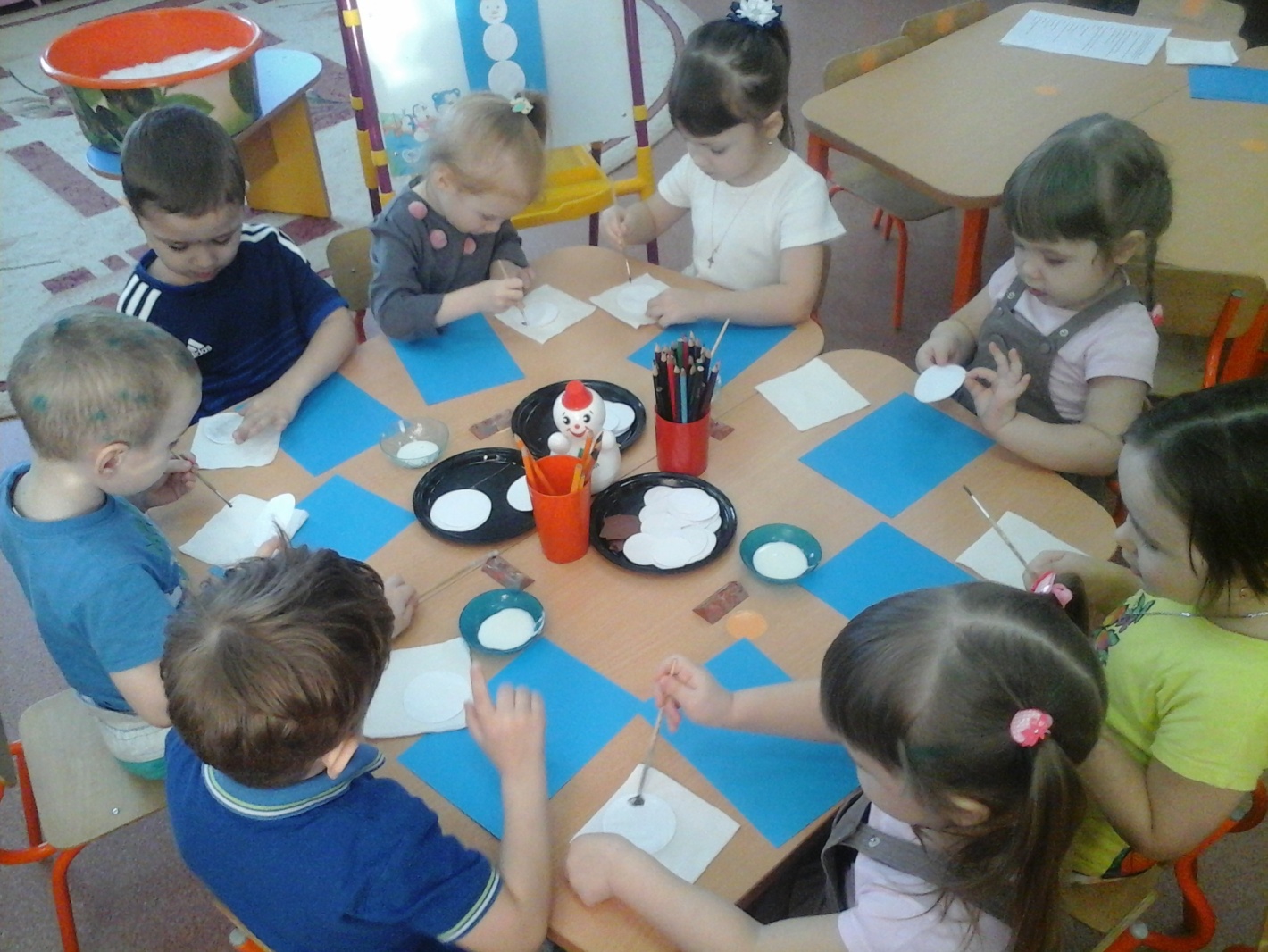 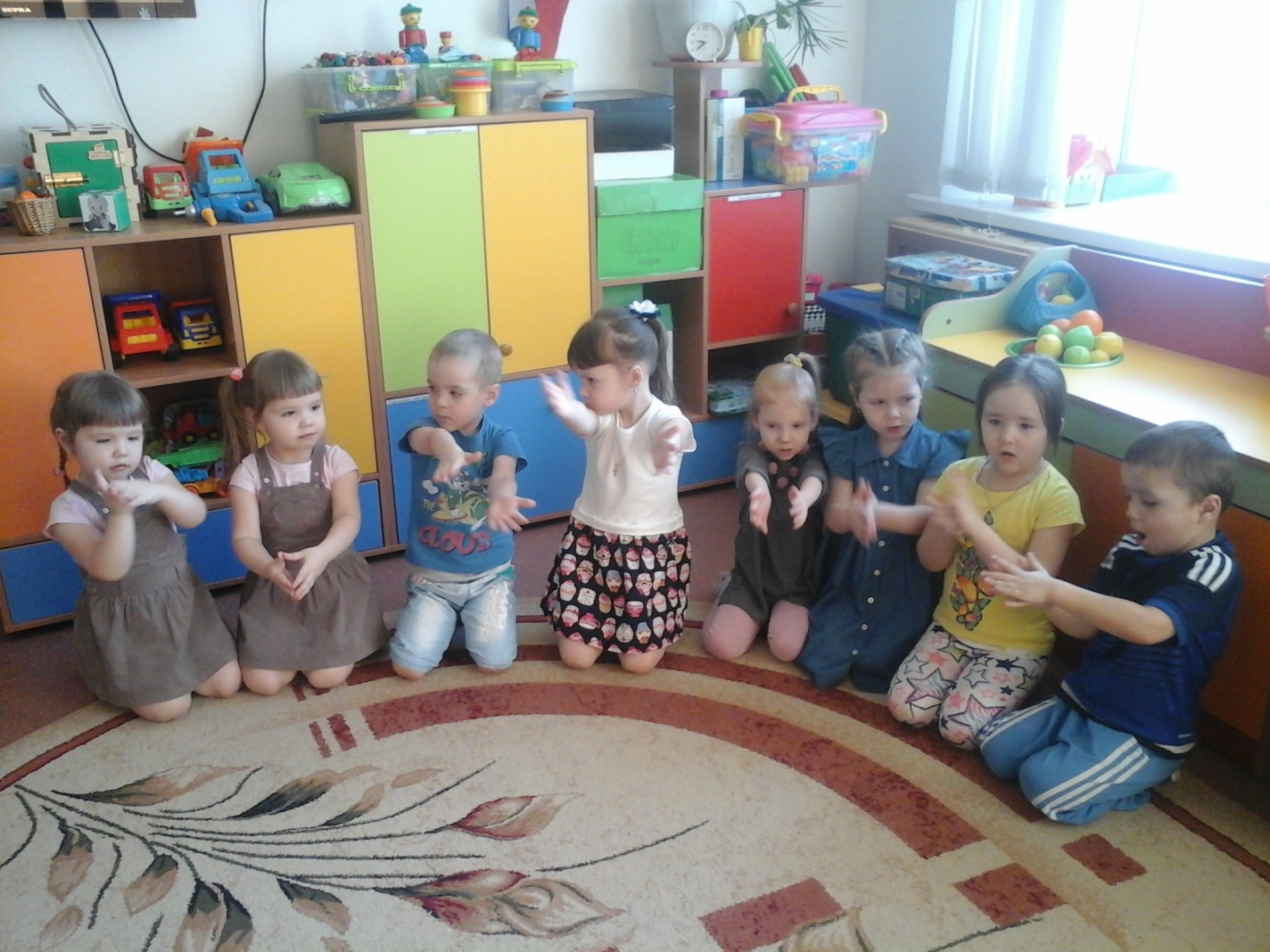 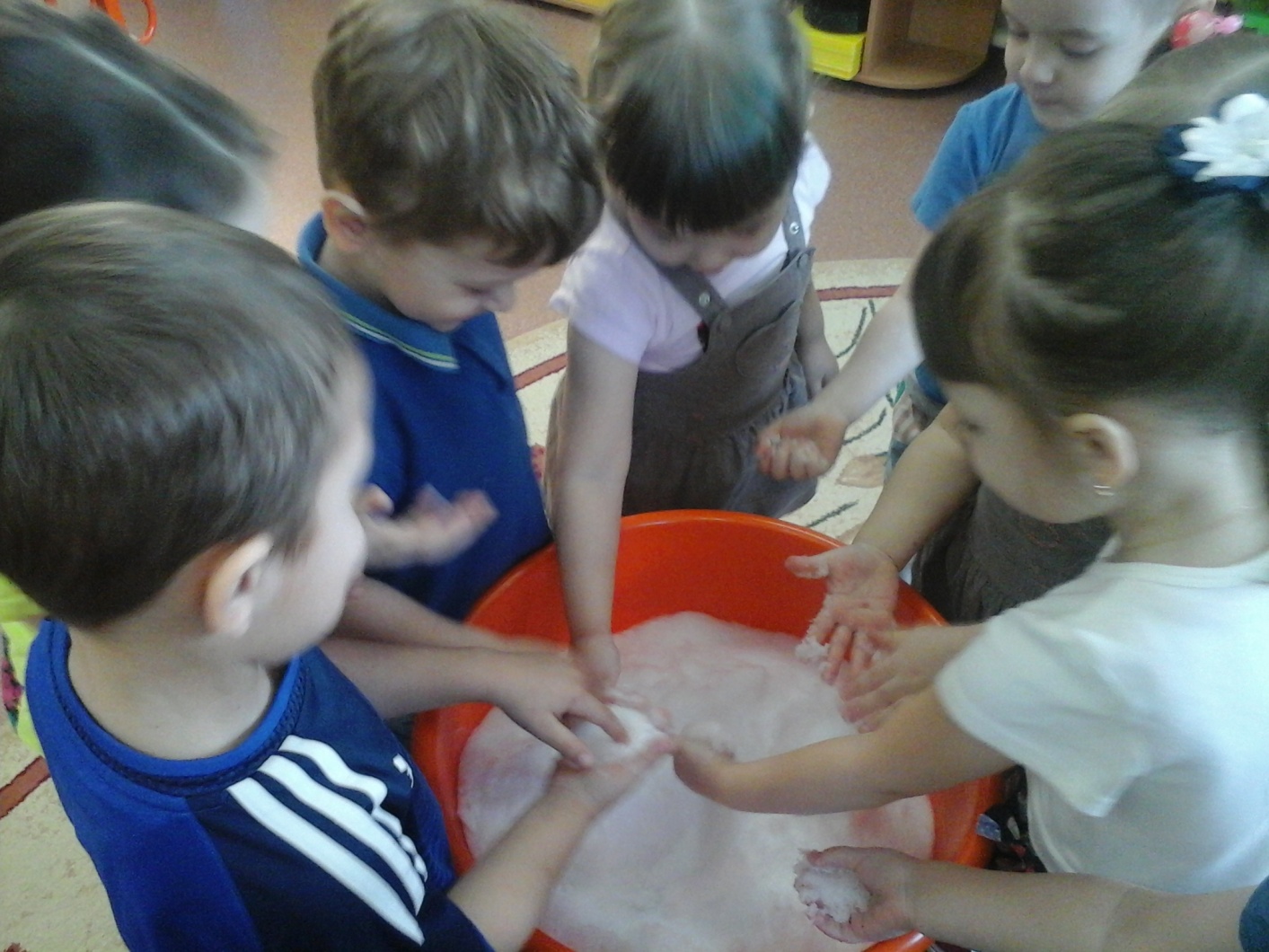 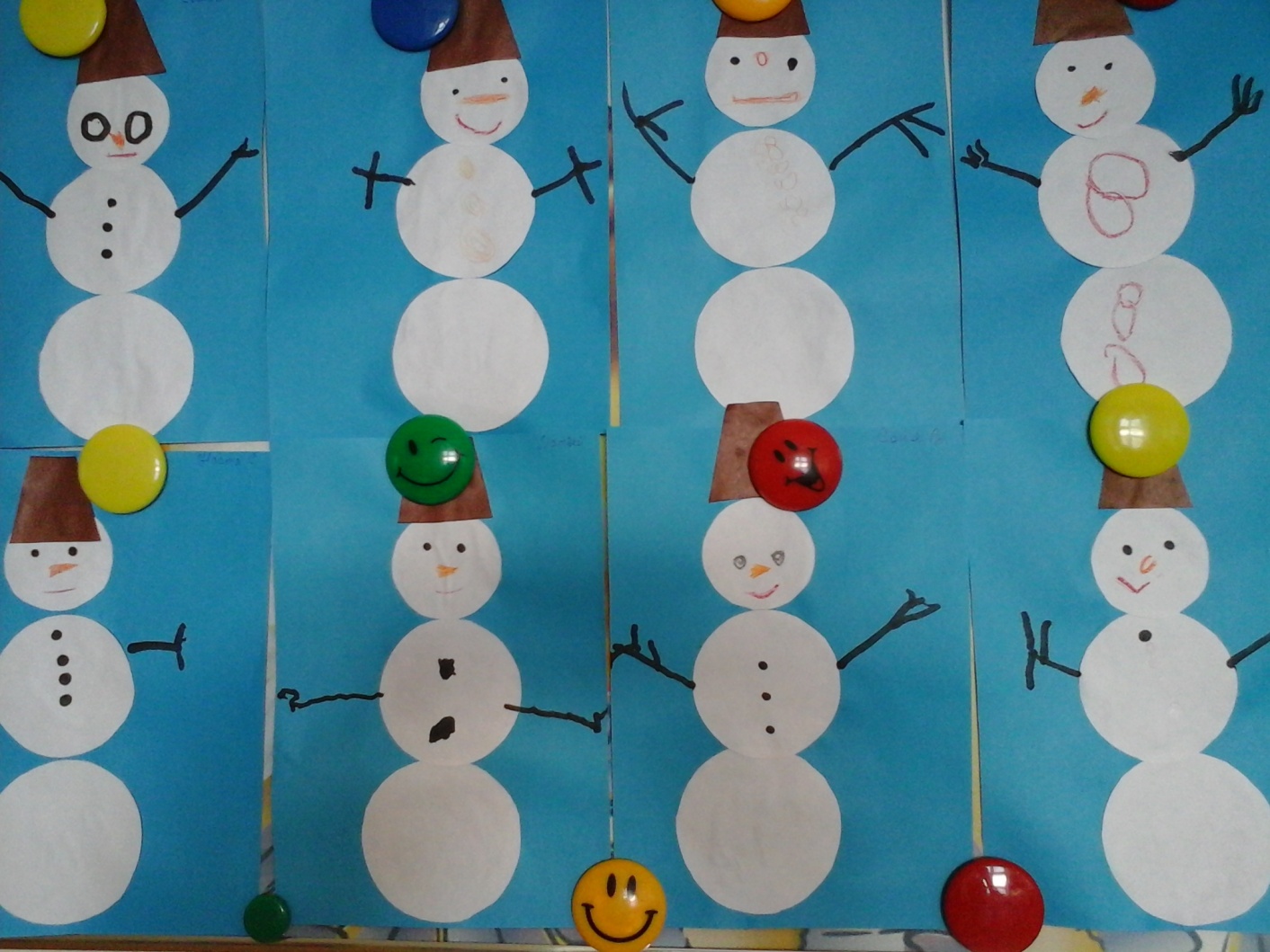 